Taneční škola BALLADINE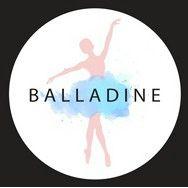 O taneční škole: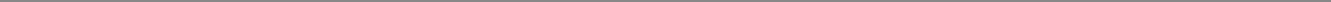 Taneční škola Balladine byla založena počátkem roku 2012. Prvotním konceptem školy byla výuka klasického baletu pro dospělé. V průběhu tří let byla nabídka kurzů a aktivit rozšiřována, což vyústilo v otevření vlastního tanečního studia v únoru 2015 na Moravském náměstí v Brně. V červnu 2018 se škola přestěhovala blíže k parku Lužánky, na roh ulic Hilleho a třídy Kpt. Jaroše. V prostorách vznikla i rodinná kavárna Attitude.V současnosti škola disponuje širokou nabídkou kurzů zahrnující několik tanečních a cvičebních stylů. Hlavním posláním školy zůstává výuka klasického baletu pro dospělé. Dále vyučujeme mimo jiné ballet barre fitness, contemporary, jógu, protahování a lekce baletu pro všechny dětské věkové kategorie. Naše taneční škola spolupracovala s Národním divadlem Brno ­ vznikl open class kurz, kde jsme prakticky i teoreticky studovali variace inspirované balety z repertoáru Baletu NdB. Také vyučujeme kurz baletu i contemporary v angličtině a snažíme se tak rozšířit naši nabídku i pro zahraniční studenty v Brně.  Naše škola pořádá různé workshopy s externími lektory, letní školy, přípravu pro konzervatoristky, příměstský tábor pro děti a naši žáci se účastní různých soutěží. V rámci Brna se snažíme vytvářet a podporovat taneční komunitu, děláme happeningy v ulicích, pořádáme večírky a spolupracujeme s různými brněnskými podniky.BALET ZAČÁTEČNÍCI / MÍRNĚ POKROČILÍ / POKROČILÍBALET PRO DĚTI / POHYBOVÝ KURZ PRO RODIČE S DĚTMI / CONTEMPORARY JUNIORVARIACE / ŠPIČKY BALET BARRE FITNESS / FLEXI
CONTEMPORARY ZAČÁTEČNÍCI / CONTEMPORARY MÍRNĚ POKROČILÍ / GRAHAM/LIMÓN
CONTEMPORARY IN ENGLISH / BALLET IN ENGLISHAdresa:  Hilleho 1, Brno, 602 00Email: balladine@balladine.czTelefon: +420 774 020 902www.balladine.cz
www.facebook.com/balladinedance/
www.instagram.com/balladinecz/
www.youtube.com/channel/UCSL90h2kFef7bKczbrj_HVgProběhlé akce:14. 12. 2018vánoční besídka – prezentace malých i velkých tanečníků18. 11. a 2.12. 2018workshopy Burlesque s The Dolls20. 10. 2018               podzimní bazar všeho aka Rich Bitch Bazaar vol. 3 – bazar ve spolupráci s kavárnou Attitude7. 10. 2018oslovení svatební agenturou k účasti pěti našich tanečnic spolu s lektorkou na svatbě v Mahenově divadle22. 9. 2018účast na Sousedské slavnosti na tř. Kpt. Jaroše pořádané neziskovou organizací Nesehnutí17. 9. 2018začátek zimního semestru, přidány kurzy Variace, bilingvní kurz pro děti 7-15let Contemporary junior a Pohybový kurz pro rodiče s dětmi8. 9. 2018Den náborů na Kraví hoře4. 8. 2018Festival UPROSTŘED, Milady & AVA uvádí: Dobrodružství na Jarošce II.červenec, srpen 2018letní program pro děti i dospělé, tématické školy baletu, contemporary a příměstské taneční tábory, letní lekce ballet barre fitness27.6. 2018dance happening v centru Brna ve spolupráci s Mažoretkami LILI16.6. 2018Závěrečné vystoupení všech kurzů nazvané Cesta kolem světa, sál B. Bakaly9.6. 2018den dětí ve spolupráci s kavárnou Attitudekvěten/červen 2018stěhování do nových prostor na Hilleho 1, spolu s rodinnou kavárnou Attitude, kampaň na Hithit.cz, nový vizuál22. 4. 2018workshop moderního baletu / tanec s partnerem 19. 2. 2018Začátek letního semestru, přidány další kurzy baletu pro děti, dále pravidelné nedělní workshopy moderního tance pro děti 6-13let4. 2. 2018baletní workshop se sólistkou NdB Ivonou Jeličovou8. 12. 2017Vánoční besídka (dětské i dospělé kurzy, občerstvení, tanečky, videa z uplynulého roku)26. 11. 2017contemporary workshop pro dospělé se Sabinou Bočkovou24. 11. 2017	Moonlight shopping S01E02– půlnoční bazar s módou + taneční večírek	19. 11. 2017	workshop Moderní tanec pro děti 6-13 let s lektorkou Veronikou Jirouškovou16. 10. 2017	otevření kurzu Power jógy2. 10. 2017	Účast v Dobrém ránu ČT111. 9. 2017	začátek zimního semestru + otevření nových kurzů Příprava na konzervatoř pro děti, Tanec s partnerem - baletní lekce pro dospělé, současný tanec - techniky Graham/Limón pro dospělé11. 9. 2017	začátek zimního semestru + otevření nových kurzů Příprava na konzervatoř pro děti, Tanec s partnerem - baletní lekce pro dospělé, současný tanec - techniky Graham/Limón pro dospělé​9. 9. 2017	účast na Dni náborů na Kraví hoře ​léto 2017	Letní školy klasiky I a II, letní školy contemporary I a II, příměstský taneční tábor pro děti Malá mořská víla17. 6. 2017	Závěrečné vystoupení a slavnostní ukončení sezóny 2016/2017 s tématem Obrazárna. V sále Břetislava Bakaly zatančili děti i dospělí účastníci našich kurzů variace nastudované v průběhu uplynulé sezóny​. Afterparty v kavárně Atlas.21. 5. 2017	workshop Krásné tělo (ballet barre fitness, flexi, fyzioterapie)​29. 4. 2017	účast v soutěži Na špičkách v divadle Reduta​9. 4. 2017	workshop contemporary - Sabina Bočková ​13. 2. 2017	začátek letního semestru + otevření dvou nových kurzů Contemporary gaga a Babywearing barre29. 1. 2017	workshop balet - Eriko Wakizono ​16. 12. 2016	Vánoční besídka pro děti i dospělé​4. 10. 2016	otevření kurzu Jógy 23. 9. 2016	baletní open class v rámci Festival tanečních filmů v Industře​léto 2016	Balletní školy klasiky #1 a #2, Balletní školy contemporary #1 a #2, letní kurz pro konzervatoristky, příměstský taneční tábor pro děti Šípková Růženka22. 6. 2016	open air happening ve spolupráci s Mažoretkami LiLi v ulicích Brna18. 6. 2016	Závěrečné vystoupení a slavnostní ukončení sezóny 2015/2016 s tématem Alenka v říši divů. V Kabinetu múz zatančili děti i dospělí účastníci našich kurzů variace nastudované v průběhu uplynulé sezóny​.17. 3. 2016	otevření nového kurzu Ballet barre fitness ​ ​16. 1. 2016	workshop Krásné tělo – protahování, posilování, fyzioterapie, akrogymnastika​prosinec 2015Zimní víkendové workshopy s osobnostmi z různých tanečních odvětví: 6. 12. 2015​ Barbora Bielková ­ členka souboru baletu NdB, klasický balet 14. 11. 2015 ​Martin Svobodník ­ sólista NdB, contemporary dance ​listopad 2015	účast na festivalech Dance life expo a Kroužkobraní ​31. 10. 2015účast na taneční soutěži Naruby ​28. 10. 2015zahajovací večírek nové sezóny ve spolupráci s Národním divadlem Brno. ​Č​lenové souboru Emilia Vuorio a Arthur Abram zatančili duet z choreografie Balance Adama Sojky. Poté taneční večírek s brněnskými DJs.​17. 9. 2015open air happening ve spolupráci s Mažoretkami LiLi v centru Brna​září 2015spolupráce s Národním divadlem Brno ­ vznik open class kurzu repertoáru NdB​léto 2015týdenní letní školy klasického baletu a contemporary, letní příprava pro konzervatoristkyčerven 2015happening na náměstí Svobody ve spolupráci s Mažoretkami Lili ​květen 2015Moonlight shopping S01E01– půlnoční bazar s módou + taneční večírek s DJs. Mezinárodní den tance v Balladine – den otevřených dveří​březen 2015víkendový baletní workshop ve Znojmě​únor 2015Balladine school opening & Body Movin’ Pokojík pop­up – slavnostní zahájení provozu nového studia spojené s módní přehlídkou ateliéru Pokojík a taneční párty s DJs.9. – 13. 2. 2015týden otevřených hodin v Balladine (= první týden provozu nového studia, všechny lekce zdarma).​listopad 2014účast studentek školy na taneční soutěži Naruby (4.místo)Akce plánované na novou sezónu:workshopy pro děti i dospělé, v českém i anglickém jazycevzdělávání lektorů, výjezd do zahraničíúčast na soutěžíchletní školy a příměstský tábor pro dětiZávěrečné vystoupenídalší díl seriálu Moonlight shopping, přehlídka, djsVánoční večírek s promítáním videí z minulé sezónyTypy propagace:web:​ www.balladine.cz oficiální facebooková stránka:​ www.facebook.com/balladinedance oficiální instagram: ​https://instagram.com/balladinecz/ youtube kanál: https://www.youtube.com/channel/UCSL90h2kFef7bKczbrj_HVgprofil na http://www.databazetance.cz/balladine/články v online médiích:- coolbrnoblog.czhttps://www.facebook.com/coolbrnoblog/posts/maminky-zaj%C3%ADmav%C3%A1-novinka-v-brn%C4%9B-kousek-od-lu%C5%BE%C3%A1neck%C3%A9ho-parku-na-ulici-hilleho-1-j/842845365909760/               - superwomenhttp://superwomen.cz/tanecni-skola-balladine-to-prave-misto-pro-tanec/- taneční magazín https://www.tanecnimagazin.cz/2017/09/25/balladine-zahajuje-zimni-semestr/https://www.tanecnimagazin.cz/2017/10/31/balladine-v-listopadu-nejen-tanci/http://www.tanecnimagazin.cz/2018/01/04/workshop-s-ivonou-jelicovou/http://www.tanecnimagazin.cz/2018/02/13/letni-semestr-v-tanecni-skole-balladine-brno/https://www.tanecnimagazin.cz/2018/04/06/tanec-s-partnerem/https://www.tanecnimagazin.cz/2018/05/11/akce-kulovy-blesk-ve-skole-balladine/https://www.tanecnimagazin.cz/2018/08/28/balladine-vic-nez-jen-tanec/- město hudbyhttp://www.mestohudby.cz/zpravodajstvi/balladine-letni-skola-baletu-contemporary-i-tance-pro-detihttp://www.mestohudby.cz/zpravodajstvi/tanecni-skola-balladine-otevira-letni-semestr-tancehttp://www.mestohudby.cz/zpravodajstvi/tanecni-skola-balladine-rozsiruje-nabidku-kurzuhttp://www.mestohudby.cz/zpravodajstvi/workshop-moderniho-baletu-tanec-s-partneremhttp://www.mestohudby.cz/zpravodajstvi/balladine-zahajuje-semestr-na-nove-adresehttp://www.mestohudby.cz/zpravodajstvi/letni-skoly-a-primestske-tabory-v-balladinetelevize:- regionální brněnská televize BTVhttp://www.b-tv.cz/videogallery/petra-chaloupkova-lektorka/- Dobré ráno, Česká televizehttp://www.ceskatelevize.cz/porady/10435049455-dobre-rano/317291310020096/tiskové zprávy na vývěsky univerzit, tanečníaktuality.cz, facebookové stránky zabývající se tancemletákové kampaně – vždy na začátku semestru a při větším eventu představení naší školy v některých mateřských a základních školách v Brněúčast na plesech, studentských večírcích a rozdávání propagačních materiálů + krátké vystoupení merchandise: oblečení a tašky s logem BalladineSpolupráce a podpora taneční školy Balladine:Finanční podpora: Nadace život umělce, Brno - město, Brno - středSpolupráce: Národní divadlo Brno, Mažoretky LiLi, Prestige models,  Kytarový institut, Mendelova univerzita, kavárna ATTITUDE, festival UPROSTŘED, NESEHNUTÍ, Den náborů, IndustraDesign: Alina Random graphicKostýmy: Grishko, PiruetaWeby: gotobrno.cz, goout.cz, tanecniaktuality.cz, databazetance.cz, culturenet.cz, mestohudby.czOstatní: Pokojík, Kabinet múz, sál Břetislava Bakaly